                                                                             Утверждаю:                                                                             Руководитель ГУО                                                                             администрации                                                                             г. Черногорска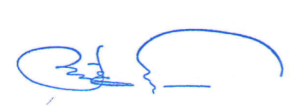                                                                              Е.Г. Чернышева__________План работы ГУО по профилактике безнадзорности, правонарушений, злоупотребления психоактивными веществами и иных негативных явлений среди несовершеннолетнихна 2019 год Стратегическая цель деятельности Городского управления образованием администрации города Черногорска    		повышение доступности качественного образования, соответствующего требованиям инновационного развития экономики, современным потребностям общества и каждого гражданинаНаправление: профилактика асоциального поведения школьниковЦель: Создание эффективной системы психолого-педагогической, социальной и правовой поддержки обучающихся  и их семей в общеобразовательных организациях.Основные задачи: обеспечить межведомственное сотрудничество с органами исполнительной власти, правоохранительными органами, организациями дополнительного образования, культуры, физкультуры и спорта, здравоохранения и другими заинтересованными органами по вопросам охраны и укрепления здоровья, безопасного образа жизни обучающихся; осуществлять комплекс мер, направленных на  профилактику детского алкоголизма, потребления психоактивных веществ, сдерживания роста правонарушений и преступлений, асоциальных действий несовершеннолетних, искоренения всех форм насилия (в том числе полового) и фактов жестокого обращения в отношении детей;оказывать содействие  в организации досуга, летнего отдыха и оздоровления несовершеннолетних, состоящих на различных видах профилактического учета, нуждающихся в особой заботе государства;содействовать благополучию семьи и укреплению семейных ценностей;совершенствовать профессиональную компетентность, рост творческого потенциала социальных педагогов через организацию работы методического объединения, работу творческих групп, участие в  республиканских и городских семинарах, специализированных курсах и других форм обучения.1. Ресурсное обеспечение1.1. Кадровое обеспечение  2. Методическое обеспечение3.Контроль, мониторинг и анализ деятельности образовательных организаций5.Профилактика  безнадзорности и правонарушений среди несовершеннолетних6.Мероприятия с педагогическими кадрами8.Организационная работа№ п\пМероприятиеСрокиОтветственныеСовещания с руководителями общеобразовательных организаций и организаций дополнительного образованияСовещания с руководителями общеобразовательных организаций и организаций дополнительного образованияСовещания с руководителями общеобразовательных организаций и организаций дополнительного образованияСовещания с руководителями общеобразовательных организаций и организаций дополнительного образования      Анализ состояния правонарушений и преступлений  среди несовершеннолетнихЯнварьЧернышева Е.Г.Турова С.В.№ п\пМероприятиеМероприятиеСрокиОтветственныеМетодическая работа с другими категориями педагогических работниковМетодическая работа с другими категориями педагогических работниковМетодическая работа с другими категориями педагогических работниковМетодическая работа с другими категориями педагогических работниковМетодическая работа с другими категориями педагогических работниковМетодическая работа с другими категориями педагогических работниковСеминары для социальных педагоговВ течение годаТурова С.В.Организация деятельности образовательных организаций по соблюдению законодательств Российской Федерации, Республики Хакасия в области профилактики безнадзорности, беспризорности и правонарушений несовершеннолетнихЯнварьТурова С.В.специалисты городской системы профилактики (по согласованию)
социальные педагоги Городская родительская конференция «Использование в воспитательной работе образовательных организаций с семьями, имеющими статус «социально опасное положение», опыта семейной жизни социально благополучных семей»МартТурова С.В. специалисты отдела опеки и попечительствасоциальные педагоги  специалисты городской системы профилактики ОДН ОМВД, УСПН (по согласованию)Использование инновационных технологий и тенденций в профилактике наркомании в молодежной среде (Актуальные проблемы социально-педагогического тестирования обучающихся образовательных организаций г. Черногорска на предмет незаконного потребления наркотических средств и психотропных веществ)СентябрьТурова С.В.педагоги Восстановительный подход к предупреждению и разрешению конфликтов. МедиацияДекабрьТурова С.В.социальные педагоги Участие в республиканских семинарахВ течение годаТурова С.В.социальные педагоги № п\пМероприятиеСрокиОтветственныеОбщеобразовательные организации и организации дополнительного образованияОбщеобразовательные организации и организации дополнительного образованияОбщеобразовательные организации и организации дополнительного образованияОбщеобразовательные организации и организации дополнительного образованияМониторинг деятельности общеобразовательных организаций в части  реализации Федерального закона от 24.06.1999 № 120 - ФЗ «Об основах системы профилактики безнадзорности и правонарушений несовершеннолетних»В течение годаТурова С.В.№ п\пМероприятиеСроки ОтветственныеСдача отчетов:по профилактике безнадзорности и правонарушений среди несовершеннолетних;выполнение требований прокуратуры г. Черногорска от 29.12.2004г. № 5357, от 27.01.2005г. № 416,  от 25.11.2005г. № 5521;о рейдовых мероприятиях  ЕжеквартальноТурова С.В.социальные педагоги Организация работы по формированию социального паспорта ООДо 10 октябряТурова С.В.социальные педагоги Организация и проведение городской Акции «Мой выбор – мое здоровье!»Февраль-мартНоябрь-декабрьТурова С.В.Карачева Е.А.Смотр кабинетов по профилактике ПАВ.АпрельТурова С.В.заместители руководителя по воспитательной работеруководители кабинетовМесячник по профилактике асоциального поведения несовершеннолетних.АпрельТурова С.В.заместители руководителя по воспитательной работеСоциально-психологическое тестирование учащихся образовательных организаций в возрасте 13-18 лет на предмет немедицинского потребления наркотических средств и психотропных веществОктябрьТурова С.В.руководителисоциальные педагоги педагоги-психологиЗаочный этап конкурса отрядов юных помощников полицииМайТурова С.В.заместители руководителя по воспитательной работеВсероссийская акция «Безопасность детства»Июнь-августТурова С.В.руководителиМежведомственная комплексная оперативно-профилактическая операция «Дети России - 2019»АпрельНоябрьТурова С.В.заместители руководителя по воспитательной работесоциальные педагогиспециалисты городской системы профилактики (по согласованию)Городская оперативно-профилактическая операция «Подросток»Май-августТурова С.В.руководителиГородская акция  «Дорога в школу»Август,в течение годаТурова С.В.Карачева Е.А.Красносельская Ю.Л.Ашихмина Н.В.Смотр-конкурс волонтерских группНоябрьТурова С.В.заместители руководителя по воспитательной работеРейдовые мероприятия    1. По выявлению:детей, находящихся в социально опасном положении;родителей, ненадлежащим образом исполняющих обязанности по содержанию, обучению и воспитанию несовершеннолетних;неблагополучных семей учащихся 1-х классов2. По проведению профилактической работы с неблагополучными семьями, обучающимися, состоящими на учёте в ОДН, ВШУ, условно осуждённымиВ течение годаТурова С.В.социальные педагогиПроведение оперативно-профилактических мероприятий:«Повторник»«Группа»«Лето»«Защита» «Всеобуч»«Занятость»«Внимание: неблагополучная семья»В течение годаТурова С.В. ОДН ОМВД России по г. ЧерногорскуРабота с неблагополучными семьями:взаимодействие с  ГКУ РХ «УСПН г. Черногорска», ДОО (передача информации, социального паспорта в школу)составление социального паспорта семейоказание адресной помощииндивидуально педагогические консультации для родителей, чьи дети имеют проблемы в обучении и воспитаниисбор материалов на лишение или ограничение в родительских правахВ течение годаТурова С.В. социальные педагоги Работа с несовершеннолетними «группы риска»:организация досуга в кружках, спортивных секциях, клубах по интересамсодействие трудоустройству, отдыху и занятости подростков в каникулярное времяоформление в ФГБ СУВУ «Специальное профессиональное училище открытого типа г. Абакана»разработка индивидуальных программ, планов работы по реабилитации, адаптации несовершеннолетних состоящих на контроле в ОДН, условно осуждённых, подростков, совершивших повторные преступленияработа по профилактике и разобщению противоправных групп несовершеннолетних, состоящих на контроле в ОДНВ течение годаТурова С.В.Организация в общеобразовательных организациях  волонтерского движенияВ течение года Турова С.В.социальные педагоги Организация работы в общеобразовательных организациях кабинетов по профилактике злоупотребления ПАВВ течение годаТурова С.В.Организация работы в общеобразовательных организациях движения юных помощников полицииВ течение годаТурова С.В.Организация работы в общеобразовательных организациях «Телефона доверия»В течение годаТурова С.В.социальные педагогиОрганизация работы в общеобразовательных организациях по профилактике насилия (в том числе  полового) и жестокого отношения к детямВ течение годаТурова С.В.социальные педагогиПодача информации о детях, не посещающих или систематически пропускающих занятия без уважительных причинВ течение годаАшихмина Н.В.социальные педагоги  Рейдовые мероприятия по семьям с целью проведения профилактической работы с обучающимися, систематически пропускающими занятия без уважительной причины и их родителямиВ течение годаАшихмина Н.В.социальные педагоги Анализ результатов проведения в общеобразовательных организациях социально-психологического тестирования учащихся на предмет немедицинского потребления наркотических средств и психотропных веществДекабрь Турова С.В.педагоги-психологиУчастие в республиканских конкурсах, проектах, акцияхВ течение годаТурова С.В. заместители руководителя по воспитательной работесоциальныепедагоги Консультационная деятельность:Индивидуальные консультации для молодых специалистовПо вопросу аттестации социальных педагогов общеобразовательных организацийВ течение годаТурова С.В.Грачева С.С.Информационная деятельность:Систематизация и публикация методических материалов социальных педагогов общеобразовательных организацийВ течение годаТурова С.В.Грачева С.С.№ п\пМероприятиеСрокиОтветственные1   Участие в Республиканском конкурсе «Лучший специалист по профилактической работе» среди социальных педагогов общеобразовательных организацийПо плану МОиН РХТурова С.В. социальные педагоги № п\пМероприятиеСрокиОтветственныеСобеседование с руководителями общеобразовательных организаций по вопросу занятости несовершеннолетних в летний период, состоящих на все видах учетаАпрельЧернышева Е.Г.Турова С.В.руководители 